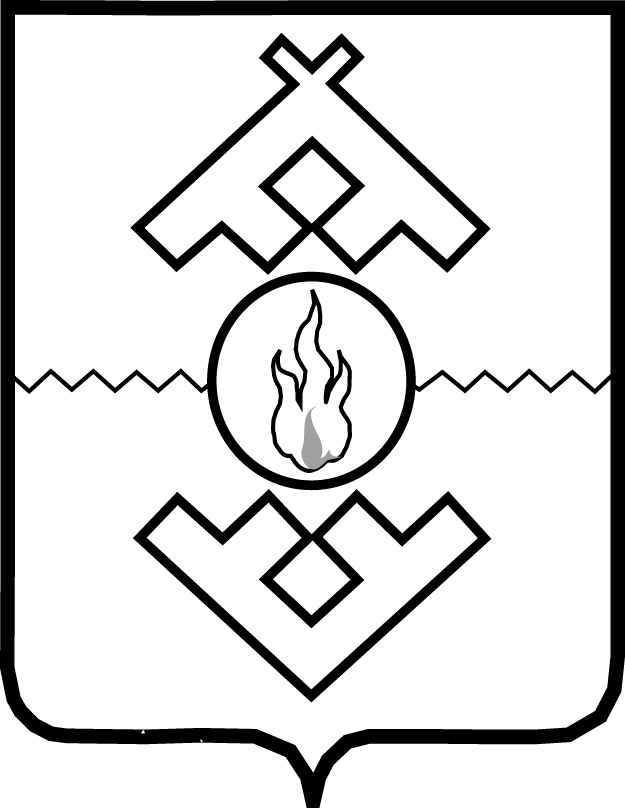 Губернатор Ненецкого автономного округаРАСПОРЯЖЕНИЕот               2020 г. №      -ргг. Нарьян-МарОб утверждении структуры Департамента внутреннего контроля и надзораНенецкого автономного округаВ соответствии постановлением Администрации Ненецкого автономного округа от 28.11.2014 № 462-п «Об упорядочении структуры органов исполнительной власти Ненецкого автономного округа, а также численности государственных гражданских служащих и работников данных органов», постановлением Администрации Ненецкого автономного округа 
от 12.03.2020 № 45-п «О реорганизации исполнительных органов государственной власти Ненецкого автономного округа»:  1. Утвердить структуру Департамента внутреннего контроля и надзора Ненецкого автономного округа согласно Приложению.2. Настоящее распоряжение вступает в силу с 1 июля 2020 года.Временно исполняющийобязанности губернатораНенецкого автономного округа                                                  Ю.В. БездудныйПриложениек распоряжению губернатораНенецкого автономного округаот                      №       -п«Об утверждении структуры
Департамента внутреннего контроля и надзора Ненецкого автономного округа»Структура Департамента внутреннего контроля и надзора Ненецкого автономного округа1. Руководитель Департамента внутреннего контроля и надзора Ненецкого автономного округа, заместитель руководителя Департамента внутреннего контроля и надзора Ненецкого автономного округа – начальник контрольного управления Ненецкого автономного округа, заместитель руководителя Департамента внутреннего контроля и надзора Ненецкого автономного округа – начальник управления государственного строительного и жилищного надзора Ненецкого автономного округа, председатель комитета государственного надзора за техническим состоянием самоходных машин и других видов техники Ненецкого автономного округа,  председатель комитета охраны объектов культурного наследия Ненецкого автономного округа, председатель комитета по ветеринарии Ненецкого автономного округа.2. Руководитель Департамента внутреннего контроля и надзора Ненецкого автономного округа организует и контролирует деятельность:1) заместителя руководителя Департамента внутреннего контроля и надзора Ненецкого автономного округа – начальника контрольного управления Ненецкого автономного округа;2) заместителя руководителя Департамента внутреннего контроля и надзора Ненецкого автономного округа – начальника управления государственного строительного и жилищного надзора Ненецкого автономного округа;3) комитета охраны объектов культурного наследия Ненецкого автономного округа;4) комитета по ветеринарии Ненецкого автономного округа;5) отдела административно-правовой работы и лицензирования;6) сектора организационной работы.3. Заместитель руководителя Департамента внутреннего контроля и надзора Ненецкого автономного округа – начальник контрольного управления Ненецкого автономного округа организует и контролирует деятельность контрольного управления Ненецкого автономного округа, состоящего из:1) сектора финансового контроля и контроля в сфере закупок;2) сектора имущественного контроля;3) сектора анализа и контроля.4. Заместитель руководителя Департамента внутреннего контроля и надзора Ненецкого автономного округа – начальник управления государственного строительного и жилищного надзора Ненецкого автономного округа организует и контролирует деятельность:комитета государственного надзора за техническим состоянием самоходных машин и других видов техники Ненецкого автономного округа;управления государственного строительного и жилищного надзора Ненецкого автономного округа, состоящего из:1) отдела государственного жилищного надзора и лицензионного контроля;2) отдела государственной экспертизы и государственного строительного надзора.  _______________